Message from the Practice ManagerReception: We are pleased to announce that we have several new Receptionists who have joined us and welcome them to the practice.  Training is currently in progress.Patient Responses:  Thank you for all your positive responses we have been receiving. We are constantly trying to improve our services and are pleased that our patients are seeing some of this in the changes we are implementing, for example – more appointments on a Monday, more receptionists to answer the phones, a chair to assist those that need extra support. Our Did Not Attend figures have also reduced so thank you to all those that have been cancelling their appointments.Alzheimer’s Cup Cake Event Thursday 13th June from 11am to 1pmPlease come along and join usMessage from PPG – Robin MaillardOn Monday 29th July we will be holding Parent, Young People and Child Event in the Surgery.We are expecting a number of health providers to be represented there and hope that you can attend.As a PPG we are keen that you are aware of the help and assistance that is available within the community especially if you are struggling with caring for the health of the members of your family.We do understand that many issues can arise which can test the patience of a parent and sometimes that can be a lonely place.This event is designed to open the doors to the help that can be accessed to help and support you in the parenting of young people and children.We hope to see you there.Robin MaillardChair PPG Beechwood Surgery Please turn over for information you may find usefulUSEFUL INFORMATION:-The Billericay Twins Club - 10:30am – 12pm (during term time)Have you got/expecting twins? The Christ Church, Perry Street, Billericay.  £4 per family.  www.billericaytwins.co.uk or call Amanda 07939 147707Gone Too Soon – 3rd Monday of the MonthFor parents who have lost a son or daughter.  Reids, 66-68 Lanindon Road, Billericay, CM12 9LD from 7-m – 9pm.  Please call Linda on 07387 805406 or email lyn-currie@hotmail.co.uk.  www.gonetoosoon.online.The Blue Flower Café - Every 3rd Monday & 1st WednesdaySupport group for dementia carer’s and their loved ones.  Meet on 1st Wednesday every month at Hutton community Centre, and 3rd Monday at Marks & Spencer’s Café.  Just buy your own drinks, the help and chats come free.Brentwood Leg Club – Every Tuesday 1pm and 3:30pmHigh quality leg care from the NELFT Tissue Viability team .  – Christ Church Hall, Warley Hill, Brentwood.  Nurses treat patients on a drop in basis, while volunteers use the non-medical setting to provide refreshments.  New members, guests and volunteers welcome.  Email annabellebarton@aol.com or call 07855 178382.Anxiety and Stress Management – Every TuesdayGuided Learning Ltd. Adults 10:30am-11:15am.  Children 5pm-5:45pm.  Come along and get proven techniques to help with managing anxiety and stress.  £5 per session.  16 St Thomas Road, Brentwood, CM14 4DB.  Call Kamal on 07426822759Brentwood Parkinson’s Group – Every WednesdayHutton and Shenfield Union Church, Roundwood Avenue, Hutton.  Dance and movement therapy 2-3pm.  Alternate Wednesdays, singing, 3:30-4:30pm.  Outings and other social activities. Call Wendy on 01277 232093Adult Colouring Café – Every ThursdayChrist Churse Centre, Warley Hill, Brentwood CM13 3AA.  11am-1pm.  Safe and welcoming group.  Free colouring activitiy, affordable refreshements.  Run by Brentwood Community Pring to Promote Mental Well-being and Social Inclusion for adults in Brentwood.  Adutls and carers support welcome.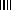 